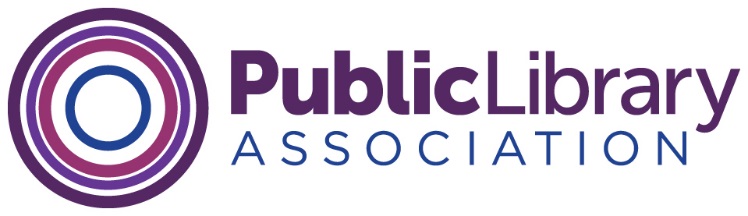 PLA Board of Directors MeetingVirtual Meeting – 1:00-4:00pm Central, October 22, 2021Zoom Logistics Please use this link to join the meeting: https://ala-events.zoom.us/j/94807876874?pwd=Z2J6OG1KWXlHYmhyeEFLMXhyU1RsQT09. Additional login instructions appear below.Use Zoom in gallery view.Mute by default except the speaker.PLA President Melanie Huggins will call on people, so people don't speak over one another.Feel free to use chat; staff will keep an eye on the chat and bring those questions into the discussion when appropriate.Use the yes-no-raised hand options.We will use screen sharing where appropriate. Be sure to have your board docs accessible too!We will take multiple breaks during our virtual board meeting. Revised AgendaNote: The item highlighted in yellow below was updated October 19, 2021. Welcome and Introductions, Melanie Huggins, PLA PresidentEDISJ work, Maria McCauley, PLA President-electAction Item:  Adoption of the agendaAdditional items may be added to the agenda prior to the adoption of the agenda. Items may also be removed from the consent agenda and moved to a discussion item. The PLA Board’s adoption of the consent agenda constitutes approval of those items on consent that have not been removed for discussion. PLA policies related to Board service, the strategic plan and Board roster have been included in ALA Connect as reference materials. These are not agenda items.Consent Agenda	Document NumberOrganizational Excellence and GovernanceDraft September 2021 Board Minutes	2022.7PLA Committee Chair Reports	2022.8Combined Initiatives Reports	2022.9Combined Operations Reports	2022.10Continuing Education Report	2022.11Strategic Plan Activities Report	2022.12Upcoming Board Meeting Dates	2022.13Action/Discussion/Decision Items	Document NumberPLA President Update, Melanie Huggins 	no documentPLA President-elect Update, Maria McCauley	no documentPLA Liaison to ALA Executive Board Update, Larry Neal	no documentPLA Executive Director Report, Mary Davis Fournier	no documentStrategic Planning Process Update, Fournier, all	no documentCommittee Chair Orientation Update, Huggins, Mary Hirsh	no documentALA Membership Model Preview, Melissa Walling, Miranda Bennett	2022.13aPLA 2022 Update and Discussion, Melissa Faubel Johnson, allPLA 2022 Conference Update	2022.14Action: Adopt Conference Format Policy	2022.15New PLA Benchmarks Briefing, Larra Clark, Sara Goek	no documentNew Business, all	no documentAdjournZoom InstructionsPLA Meetings is inviting you to a scheduled Zoom meeting.When it's time, please click this link to join the meeting:https://ala-events.zoom.us/j/94807876874?pwd=Z2J6OG1KWXlHYmhyeEFLMXhyU1RsQT09Meeting ID: 948 0787 6874Passcode: 737340One tap mobile+13126266799,,94807876874# US (Chicago)+12678310333,,94807876874# US (Philadelphia)Dial by your location        +1 312 626 6799 US (Chicago)        +1 267 831 0333 US (Philadelphia)        +1 301 715 8592 US (Washington DC)        +1 213 338 8477 US (Los Angeles)        +1 253 215 8782 US (Tacoma)        +1 206 337 9723 US (Seattle)Meeting ID: 948 0787 6874Find your local number: https://ala-events.zoom.us/u/acdmQ935A